UITNODIGING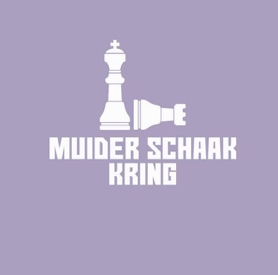 Hierbij nodigt het bestuur van de Muider Schaak Kring (MSK) u uit tot het bijwonen van de Algemene Ledenvergadering 2022.De Algemene Ledenvergadering wordt gehouden op vrijdag 26 augustus as. in de Rijver.De vergadering begint om 20 uur.AgendaOpening en ingekomen stukken (LB)Algemene mededelingenTerugblik 2021/22SchoolschaakJeugd & JuniorenSeniorenNotulen van de ledenvergaderingen d.d. 20 augustus 2021 (bijgevoegd) (DH)Financieel verslag 2021/22 (volgt) (HB)Verslag kascommissie over het seizoen 2021/2022Begroting seizoen 2022/23 (volgt) (HB)Bespreking interne competitie (LB)Hybride partijenMSK CupRapidSchaak-Off (Schaakbond, bij MSK) 16/9Bespreking jeugd (LB)SchoolschakenInterne competitie (jeugd en junioren apart)DoorstromingCoördinator Opleidingen Jeugd/JuniorenExterne competitie 2 AB-teams, 2 C-teams, 1 E-team?Ondersteuning op wedstrijddagen (ouders/leden)Individuele deelnames (Regio & NK’s)KNSB & SGA toernooien bij MSKOuder-Jeugd toernooi MSKBespreking externe competitie (LB)SGASGSBespreking overige (promotionele) activiteiten. (LB)MarketingcommunicatieRabo ClubsupportMSK NieuwsbriefSimultaan Loek van Wely?MSK On Tour (coördinatie)KNSB Jubileum (coördinatie), samen met WSC (Weesp) Overige mededelingen (LB)Rondvraag (LB)Sluiting (LB)N.B. Zoals gewoonlijk weer halverwege de avond koffie met gebak